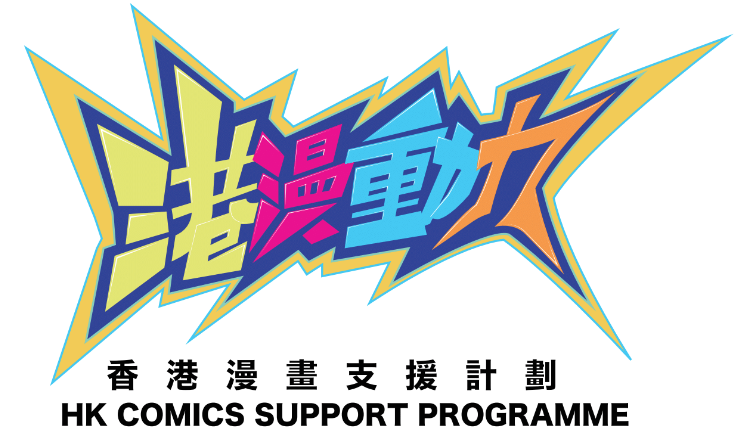 「港漫動力」— 香港漫畫支援計劃HK Comics Support Programme (HKCSP)申請表格注意：此申請表格可於「港漫動力」— 香港漫畫支援計劃 (支援計劃) 的官方網站（www.hkcsp.hk ）下載；申請企業在填寫前，必須詳細閱讀上載於支援計劃官方網站之《申請指引》；此表格須用電腦打稿填寫，並列印、簽署及蓋章作實後，分別以Word 及PDF 檔案格式經支援計劃官方網站作網上遞交；申請截止時間為2021年11月16日(星期二)下午5時30分，逾期恕不受理。資助組別及金額資助組別：按照受資助創作的漫畫作品類別分為兩類, 分別是「傳統港漫風格」及「非傳統港漫風格」, 企業在申請時須選擇其中一個類別，並在入選支援計劃後，根據所選擇類別的風格創作其受資助創作的漫畫作品。資助金額：入選企業可獲得兩筆資助，包括漫畫創作資助及推廣資助，並須達到下列要求，以獲得最高港幣210,000元的資助。 請注意：入選企業所執行之推廣活動，須先獲支援計劃的評審委員會同意。有關企業採購服務時，亦須按照「創意智優計劃」《申請指引》中的採購程序要求，並提供所有相關單據給主辦機構，以實報實銷形式申領，每間入選企業的推廣資助上限為港幣30,000元。詳情請參閲本《申請指引》第6.8項。申請須知截止申請時間為2021年11月16日(星期二)下午5時30分。申請表格須以中文電腦打稿填寫，並列印、簽署及蓋章作實後，分別以Word 及PDF 檔案格式經支援計劃官方網站（www.hkcsp.hk）作網上遞交。申請企業確認接納本章程一切規定。本章程如有任何更新，主辦機構將於支援計劃的官方網站公告，不作另行通知。主辦機構有權讓各傳播媒體報導及刊載參與支援計劃的企業所提交之受資助的作品、公司及漫畫家的信息。申請企業可同時提交資助組別一「傳統港漫風格」及組別二「非傳統港漫風格」的申請，並須就有關申請提交獨立的申請表格及相關文件。提交兩份或以上申請表格的申請企業及其主編（包括但不限於同時申請資助組別一及組別二），如果獲選，最多只會有一個申請項目獲批（獲批的申請項目由評審委員會決定）。申請時所提交申請的作品構思必須原創，並且未曾出版或作任何商業發佈。每間入選企業須支付兩名工作人員出席馬來西亞Comic Fiesta 2022的來回機票及3晚佔半間房酒店之部分行程費用，每位優惠價港幣1,500元，合共港幣3,000元。主辦機構保留刊登參加企業名單以及作品，用作宣傳或廣告之使用權利，而毋須事先徵求參加企業同意。申請企業及其團隊如入選支援計劃，不可就本申請的漫畫創作向其他政府部門、學校或商業機構申請資助，避免重複資助（Double Funding）的情況發生。否則，主辦機構有權追回就相關漫畫創作及推廣所發放的全部資助。經網上申請系統提交的申請表格及附加文件內的個人資料將由支援計劃的主辦機構（香港動漫畫聯會）及支援計劃的秘書處用作處理申請之用。如欲取得或更改個人資料，或有任何查詢，請聯絡支援計劃秘書處的盧小姐 (電話:3618 7462或電郵 hkcsp.caf@gmail.com )。申請資格申請的初創漫畫企業必須符合以下資格：在香港註冊並持有有效的香港商業登記證；截止申請日期前, 申請企業的成立年資不多於6年(即於2015年11月17日至2021年11月16日期間成立) ;申請企業須以原創的漫畫構思申請參加支援計劃，有關漫畫須未曾作任何商業出版；參加支援計劃的原創漫畫作品，必須由申請企業之專業團隊負責。申請所需提交的文件申請表格須以中文電腦打稿填寫，並列印、簽署及蓋章作實後，分別以Word 及PDF 檔案格式作網上遞交；有效的香港商業登記證副本；造型設計: 故事背景、人物結構關係和性格、主要角色造型設計；畫稿: 根據原創漫畫構思自選某一個段落，提交不少於10頁的鉛筆分鏡草稿，及2頁正式完成的彩色稿件；如有其他相關資料，申請企業可一併提交(如: 公司商標、過往原創作品、宣傳海報等) 注意事項:除了申請表格外，其他附件必須存取在安全的雲端平台上 (如:Google Drive、Dropbox、騰訊微雲、百度雲…等)，然後在網上申請系統內列明一個連結網址(URL)，以供秘書處下載所有有關檔案。提交申請時，附交的畫稿可選用畫紙、漫畫專用稿紙，或電腦檔案繪製，並以JPG或PDF格式提交至網上申請系統。所提交的數碼稿件經評審後，恕不退還。提交「非傳統港漫風格」組別的作品，其畫紙稿紙尺寸不應小於A4 (210mmX297mm)；「傳統港漫風格」 組別的作品，畫紙稿紙尺寸不應小於A3 (297mmX420mm)。文字稿件須以打字形式編印於A4白紙上。 申請資助的作品應以彩色製作，手繪及電腦彩繪皆可。申請企業如有強烈意願以單色或黑白風格創作，須在提交申請時列明，並必須提供理據，如過往作品及其往績等，供評審委員會考慮。申請企業如未有交齊所需的申請文件，可被取消申請資格。如有任何爭議，主辦機構有權保留最後決定權。創作内容指引：受資助創作的漫畫作品必須為入選企業的原創作品，原創部分包括故事橋段、人物角色、美術設計等；受資助創作的漫畫作品不得涉及其他版權之侵權及不法行為；受資助創作的漫畫內容必須合法，並不能摻雜任何商業元素，包括但不限於不能接受其他資助，不能以任何形式鳴謝或顯示支援計劃的主辦、贊助及支持機構以外的任何機構的名稱、標誌、產品、服務及其他內容等；受資助創作題材不限，但不可以有黑社會、色情、政治、誹謗等；主辦機構對支援計劃下受資助創作的漫畫作品是否達到大會要求和標準，有最終的決定權。主辦機構並對此保留不發放資助或追討資助的權利。遴選程序申請企業在遞交表格後，會先由支援計劃秘書處進行初步確認，確保申請企業符合資格，及所提交的資料沒有遺漏。秘書處將所收集並符合資格的申請企業資料交給評審委員會，評審委員會由漫畫業界等的代表組成。評審委員會透過提交的文件，進行初步遴選。經初步遴選後，評審委員會將邀請入圍的申請企業進行面試，申請企業須闡述其申請内容及構思作品等，並接受提問。大會將於11月中旬透過電郵及電話個別通知入圍的申請企業，面試將於11月30日（暫定）進行。如有更改，以大會公佈為准。不論入選與否，所有申請企業都會收到電郵通知申請結果。遴選準則：評審委員將按以下準則進行遴選：構思作品的創意 (包括故事情節、人物角色、美術設計等) 構思作品的市場潛力申請企業及其漫畫家(即主筆)的過往作品 團隊的創作及製作技巧 申請表格必須填妥以下各部分第一部分：申請企業資料第二部分：原創漫畫創作計劃書條款及細則協議條款凡遞交「港漫動力」— 香港漫畫支援計劃(支援計劃)申請的企業及其主筆，皆視為已完成清楚、接受及同意遵守本章程所列細則及條款，並同意受其約束。主辦機構有權更改活動或申請規則而毋須事前通知。如有任何未涵蓋於活動或申請規則的最新消息，主辦機構有權在支援計劃的官方網站上公佈相關信息而毋須事前通知。如有爭議，主辦機構保留最終決定權。入選企業擁有於支援計劃下受資助創作的漫畫作品的版權。主辦機構和香港特別行政區政府「創意香港」有權使用入選企業的受資助創作的漫畫作品或相關設計及內容，作為支援計劃下或其他非商業性質的展覽及宣傳之用。主辦機構有權讓各傳播媒體報導及刊載入選企業之受資助創作的漫畫作品、公司及主編的信息。主辦機構保留最終解釋及修訂上述條款及細則的權利。颱風及黑色暴雨安排入圍企業須參加面試。如天文台在面試當天上午7時或以後仍然懸掛八號或以上的颱風訊號或發出黑色暴雨警告，當日所有面試將會取消。如面試因天氣或其他原因取消，主辦機構將會另行通知獲邀請參與面試的申請企業，並保留一切替代安排及評分的最終決定權，亦毋須對決定作任何解釋。取消資格提交未填妥的申請表格及欠缺所需的文件，申請資格會被取消。主辦機構有權拒絕接納任何申請或取消申請企業的申請資格，毋須另行通知。一經發現申請企業所提交的作品擁有權並非完全由申請企業擁有，主辦機構將會取消其申請資格，毋須另行通知。申請企業在申請表格內所載及的所有資料須屬正確無誤，並無缺漏。申請表格內各種形式的內容並無侵犯任何人士的版權或其他權利。一經發現申請企業在申請表格內提交的任何資料侵犯任何人士的版權或其他權利，主辦機構將會取消其申請資格，毋須另行通知。如入選企業違反支援計劃的條款及細則，主辦機構有權禠奪其參加資格。聲明及保證本公司同意遵守所有有關「港漫動力」— 香港漫畫支援計劃(支援計劃)的規則，及主辦機構和評審委員會對有關支援計劃一切事宜之最後決定。本公司同意履行此支援計劃訂下的 「權利及義務」。有關内容，以支援計劃的官方網站刊載的《申請指引》為準，本公司須自行查閲。如入選支援計劃，本公司同意出席支援計劃所舉辦的活動，包括但不限於啟動禮、工作坊、培訓、頒獎典禮暨經驗分享研討會，並參展香港動漫電玩節2022，以及馬來西亞Comic Fiesta 2022。本公司同意支付2名人員出席馬來西亞Comic Fiesta 2022的來回機票及3晚佔半間房酒店之部分行程費用，每位優惠價港幣1,500元，合共港幣3,000元。本公司承諾是次申請資助的原創漫畫作品(申請漫畫)，從未獲得政府或其他機構的任何資助，亦明白如本公司入選支援計劃，不可就本申請漫畫作品向其他政府部門、學校或商業機構申請資助，避免重複資助（Double Funding）的情況發生。本公司如有違反上述規定，主辦機構有權追回就相關漫畫創作及推廣所發放的全部資助。如入選支援計劃，本公司同意與主辦機構簽訂是次支援計劃的合約。有關合約由主辦機構制定，並將與獲選通知書一同附上。如入選支援計劃，本公司同意支援計劃的主辦機構、主要贊助機構、執行機構、香港動漫電玩節2022及馬來西亞動漫展Comic Fiesta 2022的主辦機構可披露及儲存以下於本申請表格内提供的資料，以作展覽及宣傳之用。公司名稱及簡介主編姓名及簡介受資助的原創漫畫作品簡介電郵地址  本公司同意主辦機構及評審委員會有權在任何情況下，就支援計劃的申請審核作出最後決定。a)  此申請表格內列出之申請漫畫屬本公司的原創作品，並且未曾出版或作任何商業發佈，本公司擁有有關作品的全部版權；及b)  本申請表格內所載及所附資料均屬正確無誤，並無缺漏。本申請表格內各種形式的內容 (包括但不限於本申請涉及的項目之文字、設計、角色、繪圖)，並無侵犯任何人士的版權或其他權利。我們謹衷誠地作出此項聲明，並確信其為真實無訛，其效力等同誓言。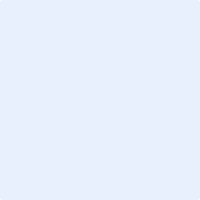 組別一：「傳統港漫風格」組別二：「非傳統港漫風格」名額兩個組別的入選名額合共15個兩個組別的入選名額合共15個定義及工序要求業界稱為「港漫」的作品，繪畫風格較為寫實，著重線條及色彩，畫風和背景較為複雜和細緻。在製作過程上以裝配線的製作方式創作，包括編劇、人物、效果線、頭髮、衣服皺摺、上色、彩稿等。畫風則接近美式超級英雄漫畫，筆觸細膩而精緻，以全彩頁創作，有時也兼融水墨風格，最大特色為旁白式解說。申請企業的作品須由專業團隊製作，至少有以下三個工序，每一項工序須由不同專人負責:主編 (即主筆，申請企業的漫畫家，下同)及人物美術(即起稿及人物勾線)實景製作 (包含實影、風位、氣氛的工作)，最少一名專職人員負責分色，最少一名專職人員或外判公司分色負責「非傳統港漫風格」意指非「港漫」，包括「日漫」、「條漫」或其他風格，有關漫畫的每頁尺寸一般較「傳統港漫風格」小，人物和畫風亦較簡化，背景及線條較為柔和。作品的要求和規格長度: 90-150頁(作品頁數指:封面、故事内文，包含版頭，章回段落等；不包括故事以外的文字或漫畫專欄。)每頁最小尺寸: 19cm X 27cm必須為申請企業的原創作品，並且未曾出版或作任何商業發佈完成作品並經評審委員會接納後，該作品的印刷數量最少須達500本，以作銷售。同時，大會亦鼓勵入選企業與出版社和不同平台洽商、把作品發佈至具認受性的網上漫畫銷售平台，增加其銷售渠道。長度: 135-225頁 (作品頁數指:封面、故事内文，包含版頭，章回段落等；不包括故事以外的文字或漫畫專欄。)每頁尺寸沒有特定要求，但建議不少於15cm X 21cm 必須為申請企業的原創作品，並且未曾出版或作任何商業發佈完成作品並經評審委員會接納後，該作品的印刷數量最少須達500本，以作銷售。同時，大會亦鼓勵入選企業與出版社和不同平台洽商、把作品發佈至具認受性的網上漫畫銷售平台，增加其銷售渠道。組別一：「傳統港漫風格」組別二：「非傳統港漫風格」漫畫創作資助漫畫創作資助的金額上限為港幣180,000元每頁資助為港幣1,200元，最終獲資助的金額按照完成作品的頁數而定;完成作品最少須達90頁才可獲得資助;完成作品如超出150頁，入選企業須自行承擔額外費用漫畫創作資助的金額上限為港幣180,000元每頁資助為港幣800元，最終獲資助的金額按照完成作品的頁數而定; 完成作品最少須達135頁才可獲得資助;完成作品如超出225頁，入選企業須自行承擔額外費用推廣資助每間企業可額外獲得最高港幣30,000元資助，作為推廣其受資助創作的漫畫作品之用每間企業可額外獲得最高港幣30,000元資助，作為推廣其受資助創作的漫畫作品之用申請企業資料申請企業資料申請企業資料申請企業資料申請企業資料申請企業名稱 (用於商業登記之名稱) 申請企業名稱 (用於商業登記之名稱) 申請企業名稱 (用於商業登記之名稱) 申請企業名稱 (用於商業登記之名稱) 申請企業名稱 (用於商業登記之名稱) (中) (英) (中) (英) (中) (英) (中) (英) (中) (英) 商業登記證號碼 (須附上商業登記證副本) 商業登記證號碼 (須附上商業登記證副本) 商業登記證號碼 (須附上商業登記證副本) 商業登記證號碼 (須附上商業登記證副本) 商業登記證號碼 (須附上商業登記證副本) 辦公室地址 辦公室地址 辦公室地址 辦公室地址 辦公室地址 (中) (英) (中) (英) (中) (英) (中) (英) (中) (英) 通訊地址 (如與上址不同)通訊地址 (如與上址不同)通訊地址 (如與上址不同)通訊地址 (如與上址不同)通訊地址 (如與上址不同)(中) (英) (中) (英) (中) (英) (中) (英) (中) (英) 辦公室電話: 辦公室傳真: 辦公室傳真: 辦公室傳真: 辦公室傳真: 電郵地址: 公司網址: 公司網址: 公司網址: 公司網址: 公司業務範疇:公司業務範疇:公司業務範疇:公司業務範疇:公司業務範疇:公司簡介:公司簡介:公司簡介:公司簡介:公司簡介:公司成立時間 (年/月/日): 公司成立時間 (年/月/日): 公司成立時間 (年/月/日): 公司成立時間 (年/月/日): 公司成立時間 (年/月/日): 所有股東姓名：所有股東姓名：所有股東姓名：所有股東姓名：所有股東姓名：所有股東姓名：所有股東姓名：所有股東姓名：聘用職員總數：聘用職員總數：聘用職員總數：聘用職員總數：聘用職員總數：主要聯絡人主要聯絡人主要聯絡人主要聯絡人主要聯絡人1. 姓名 (中): 1. 姓名 (中): 1. 姓名 (中): (英): (英): 辦公室電話: 辦公室電話: 辦公室電話: 流動電話: 流動電話: 電郵地址: 電郵地址: 電郵地址: 職位: 職位: 2. 姓名 (中): 2. 姓名 (中): 2. 姓名 (中): (英): (英): 辦公室電話: 辦公室電話: 辦公室電話: 流動電話: 流動電話: 電郵地址: 電郵地址: 電郵地址: 電郵地址: 職位: 3. 姓名 (中): 3. 姓名 (中): 3. 姓名 (中): 3. 姓名 (中): (英): 辦公室電話: 辦公室電話: 辦公室電話: 辦公室電話: 流動電話: 電郵地址: 電郵地址: 電郵地址: 電郵地址: 職位: 背景資料 背景資料 背景資料 背景資料 背景資料 申請企業及其主編曾否就本申請的漫畫創作項目向其他政府部門、漫畫行業支援機構及 / 或學校申請資助？申請企業及其主編曾否就本申請的漫畫創作項目向其他政府部門、漫畫行業支援機構及 / 或學校申請資助？申請企業及其主編曾否就本申請的漫畫創作項目向其他政府部門、漫畫行業支援機構及 / 或學校申請資助？申請企業及其主編曾否就本申請的漫畫創作項目向其他政府部門、漫畫行業支援機構及 / 或學校申請資助？申請企業及其主編曾否就本申請的漫畫創作項目向其他政府部門、漫畫行業支援機構及 / 或學校申請資助？ 有資助來源: 資助機構及/或基金名稱： 有關申請的現時狀況:  獲資助             不獲資助            處理中　獲批撥款額（如適用）：                              　沒有　 有資助來源: 資助機構及/或基金名稱： 有關申請的現時狀況:  獲資助             不獲資助            處理中　獲批撥款額（如適用）：                              　沒有　 有資助來源: 資助機構及/或基金名稱： 有關申請的現時狀況:  獲資助             不獲資助            處理中　獲批撥款額（如適用）：                              　沒有　 有資助來源: 資助機構及/或基金名稱： 有關申請的現時狀況:  獲資助             不獲資助            處理中　獲批撥款額（如適用）：                              　沒有　 有資助來源: 資助機構及/或基金名稱： 有關申請的現時狀況:  獲資助             不獲資助            處理中　獲批撥款額（如適用）：                              　沒有　申請企業及其主編以前曾否獲得任何與漫畫 / 繪畫有關的獎項？如有，請詳細列明。申請企業及其主編以前曾否獲得任何與漫畫 / 繪畫有關的獎項？如有，請詳細列明。申請企業及其主編以前曾否獲得任何與漫畫 / 繪畫有關的獎項？如有，請詳細列明。申請企業及其主編以前曾否獲得任何與漫畫 / 繪畫有關的獎項？如有，請詳細列明。申請企業及其主編以前曾否獲得任何與漫畫 / 繪畫有關的獎項？如有，請詳細列明。申請企業及其主編曾否發佈已完成的其他漫畫作品 (包括印刷版或在網上漫畫平台發佈的作品)? 如有，請詳細列明。申請企業及其主編曾否發佈已完成的其他漫畫作品 (包括印刷版或在網上漫畫平台發佈的作品)? 如有，請詳細列明。申請企業及其主編曾否發佈已完成的其他漫畫作品 (包括印刷版或在網上漫畫平台發佈的作品)? 如有，請詳細列明。申請企業及其主編曾否發佈已完成的其他漫畫作品 (包括印刷版或在網上漫畫平台發佈的作品)? 如有，請詳細列明。申請企業及其主編曾否發佈已完成的其他漫畫作品 (包括印刷版或在網上漫畫平台發佈的作品)? 如有，請詳細列明。 有（請提供下列資料）   作品一名稱: 出版/發行日期: 發佈形式:  印刷 (數量:      )       網上發佈 (網址:                      )作品簡介: 作品二名稱:  出版/發行日期: 發佈形式:   印刷 (數量:      )       網上發佈 (網址:                      )作品簡介: 作品三名稱:  出版/發行日期: 發佈形式:   印刷 (數量:      )       網上發佈 (網址:                      )作品簡介: 　沒有　 有（請提供下列資料）   作品一名稱: 出版/發行日期: 發佈形式:  印刷 (數量:      )       網上發佈 (網址:                      )作品簡介: 作品二名稱:  出版/發行日期: 發佈形式:   印刷 (數量:      )       網上發佈 (網址:                      )作品簡介: 作品三名稱:  出版/發行日期: 發佈形式:   印刷 (數量:      )       網上發佈 (網址:                      )作品簡介: 　沒有　 有（請提供下列資料）   作品一名稱: 出版/發行日期: 發佈形式:  印刷 (數量:      )       網上發佈 (網址:                      )作品簡介: 作品二名稱:  出版/發行日期: 發佈形式:   印刷 (數量:      )       網上發佈 (網址:                      )作品簡介: 作品三名稱:  出版/發行日期: 發佈形式:   印刷 (數量:      )       網上發佈 (網址:                      )作品簡介: 　沒有　 有（請提供下列資料）   作品一名稱: 出版/發行日期: 發佈形式:  印刷 (數量:      )       網上發佈 (網址:                      )作品簡介: 作品二名稱:  出版/發行日期: 發佈形式:   印刷 (數量:      )       網上發佈 (網址:                      )作品簡介: 作品三名稱:  出版/發行日期: 發佈形式:   印刷 (數量:      )       網上發佈 (網址:                      )作品簡介: 　沒有　 有（請提供下列資料）   作品一名稱: 出版/發行日期: 發佈形式:  印刷 (數量:      )       網上發佈 (網址:                      )作品簡介: 作品二名稱:  出版/發行日期: 發佈形式:   印刷 (數量:      )       網上發佈 (網址:                      )作品簡介: 作品三名稱:  出版/發行日期: 發佈形式:   印刷 (數量:      )       網上發佈 (網址:                      )作品簡介: 　沒有　申請企業及其主編可以遞交其業務/企業作品/有關創作作品讓評審參考, 以作審核申請之用。（請於下列方格提供連結網址）申請企業及其主編可以遞交其業務/企業作品/有關創作作品讓評審參考, 以作審核申請之用。（請於下列方格提供連結網址）申請企業及其主編可以遞交其業務/企業作品/有關創作作品讓評審參考, 以作審核申請之用。（請於下列方格提供連結網址）申請企業及其主編可以遞交其業務/企業作品/有關創作作品讓評審參考, 以作審核申請之用。（請於下列方格提供連結網址）申請企業及其主編可以遞交其業務/企業作品/有關創作作品讓評審參考, 以作審核申請之用。（請於下列方格提供連結網址）申請企業目前或將來漫畫業務的發展計劃申請企業目前或將來漫畫業務的發展計劃申請企業目前或將來漫畫業務的發展計劃申請企業目前或將來漫畫業務的發展計劃申請企業目前或將來漫畫業務的發展計劃請勾選欲申請的資助組別  (資助組別詳情請參照第二頁) 組別一: 「傳統港漫風格」(製作不少於90頁的原創漫畫)           組別二: 「非傳統港漫風格」(製作不少於135頁的原創漫畫)* 註：申請企業可同時提交資助組別一及組別二的申請，並須就有關申請提交獨立的申請表格及相關文件。提交兩份或以上申請表格的申請企業及其主編（包括同時申請資助組別一及組別二的申請企業），如果獲選，最多只會有一個申請項目獲批（獲批的申請項目由評審委員會決定）。如屬以下情況，請於方格內打勾確認。(如是次申請資助的作品非申請企業的原創作品，或曾作商業發佈，主辦單位有權取消其申請資格)  本公司確認是次申請資助的作品為本公司的原創作品，並且未曾作任何商業出版申請漫畫的頁數 （不可少於所申請資助組別的最低頁數要求(見上欄)，申請企業如入選支援計劃，可於申請項目的製作過程中調整申請漫畫的頁數）請用文字表達申請漫畫創作的簡介及原創故事大綱 (不少於500字，沒有上限字數)歡迎申請企業提供相關資料，如創作團隊創作故事作品和經驗，讓評審參考。如有需要，可以附件方式遞交。描述故事背景人物結構關係及性格 (另須上傳造型設計至雲端儲存平台，並提供一個連結網址(URL)，以供秘書處下載所有有關檔案。)製作計劃註: 計劃的製作時期為2021年12月1日至2022年6月初。如參加組別一: 「傳統港漫風格」，請於以下填寫參與製作的人員名單參加組別一: 「傳統港漫風格」至少須提供以下三個部分的人員名單:主編(即主筆，申請企業的漫畫家)及人物美術 (即起稿及人物勾線)實景製作(包含實影、風位、氣氛的工作)，最少一名專職人員負責分色，最少一名專職人員，或外判分色公司負責如參加組別二: 「非傳統港漫風格」，請於以下填寫參與製作的人員名單參加組別二: 「非傳統港漫風格」須要提供主編(即主筆)，及其他參與製作的人員名單和其負責的工序:選擇組別一「傳統港漫風格」或組別二「非傳統港漫風格」的申請企業，圴須按照上述提供的人員名單，在以下位置詳細列出相關資料。請列明參與是次申請資助的漫畫創作之相關人員、資歷、技能及經驗。如有需要，請另紙詳述。申請企業代表簽名及公司蓋章:         申請企業代表姓名：日期：